П О С Т А Н О В Л Е Н И Еот ___________ 2023 г. № _________г. МайкопО внесении изменений в Административный регламент предоставления Управлением жилищно-коммунального хозяйства и благоустройства Администрации муниципального образования «Город Майкоп» муниципальной услуги «Выдача заключения о признании помещения жилым помещением, жилого помещения непригодным для проживания и многоквартирного дома аварийным и подлежащим сносу или реконструкции В целях приведения в соответствие с постановлением Правительства Российской Федерации от 06.04.2022 № 608 «О внесении изменений в Положение о признании помещения жилым помещением, жилого помещения непригодным для проживания, многоквартирного дома аварийным и подлежащим сносу или реконструкции, садового дома жилым домом и жилого дома садовым домом», п о с т а н о в л я ю:1. Внести в Административный регламент предоставления Управлением жилищно-коммунального хозяйства и благоустройства Администрации муниципального образования «Город Майкоп» муниципальной услуги «Выдача заключения о признании помещения жилым помещением, жилого помещения непригодным для проживания и многоквартирного дома аварийным и подлежащим сносу или реконструкции», утвержденный постановлением Администрации муниципального образования «Город Майкоп» от 30.12.2011 № 924 «Об утверждении Административного регламента предоставления Управлением жилищно-коммунального хозяйства и благоустройства администрации муниципального образования «Город Майкоп» муниципальной услуги «Выдача заключения о признании помещения жилым помещением, жилого помещения непригодным для проживания и многоквартирного дома аварийным и подлежащим сносу или реконструкции» (в редакции постановлений Администрации муниципального образования «Город Майкоп» от 26.01.2012 № 30, от 06.07.2012 № 522, от 07.04.2014 № 232, от 15.07.2016 № 477, от 13.06.2018 № 719, от 04.12.2018 № 1525, от 25.10.2019 № 1313, от 20.03.2020 № 345, от 04.03.2021 № 200) изменения: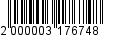 а) дополнив подпункт 3.2.5 пункта 3.2 после абзаца шестого абзацем следующего содержания: «- об отсутствии оснований для признания жилого помещения непригодным для проживания.». б) дополнив подпункт 2.6.1 пункта 2.6 после абзаца пятого абзацем следующего содержания:«- документы и информация, которые указаны в абзаце 3 настоящего подпункта, для подготовки которых не требуется совершение дополнительных действий, представляются на основании межведомственного запроса в электронной форме в момент обращения.».2. Опубликовать настоящее постановление в газете «Майкопские новости» и разместить на официальном сайте Администрации муниципального образования «Город Майкоп».3. Постановление «О внесении изменений в Административный регламент предоставления Управлением жилищно-коммунального хозяйства и благоустройства Администрации муниципального образования «Город Майкоп» муниципальной услуги «Выдача заключения о признании помещения жилым помещением, жилого помещения непригодным для проживания и многоквартирного дома аварийным и подлежащим сносу или реконструкции» вступает в силу со дня его официального опубликования.Глава муниципального образования «Город Майкоп»                                                                       Г.А. МитрофановАдминистрация муниципального образования «Город Майкоп»Республики Адыгея 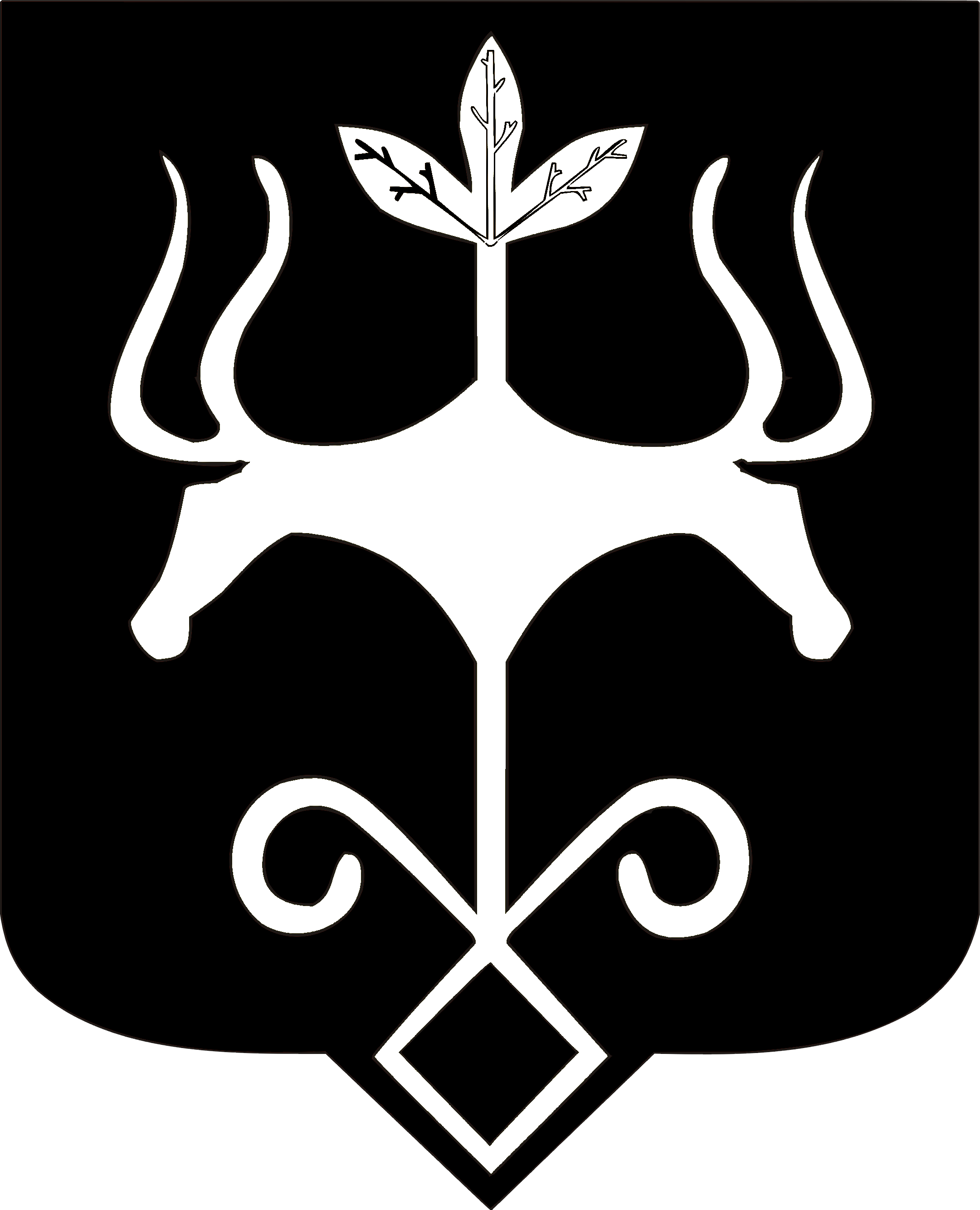 Адыгэ Республикэммуниципальнэ образованиеу 
«Къалэу Мыекъуапэ» и Администрацие